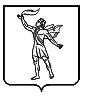 г. Полысаево                                                                                                         05 июля  2019г.Время: 15 часов 23 мин.О заверении списка кандидатов в депутатыСовета народных депутатов Полысаевского городского округа пятого созыва,выдвинутого Кемеровским региональным отделением политической партии ЛДПР –Либерально-демократической партии Россиина дополнительных выборах депутатов Советанародных депутатов Полысаевского городского округапятого созыва по одномандатным избирательным округам №№ 3,9,10Рассмотрев документы, представленные в муниципальную избирательную комиссию Полысаевского городского округа для заверения  списка кандидатов в депутаты Совета народных депутатов Полысаевского городского округа пятого созыва, выдвинутого Кемеровским региональным  отделением политической партии ЛДПР - Либерально-демократическая партия России по одномандатным избирательным округам №№ 3,9,10, в соответствии со ст. 71 п. 3 Закона Кемеровской области от 30.05.2011г. № 54-ОЗ «О выборах в органы местного самоуправления в Кемеровской области»,    муниципальная избирательная комиссия Полысаевского городского округа РЕШИЛА:	1. Заверить  список кандидатов в депутаты Совета народных депутатов Полысаевского городского округа пятого созыва, выдвинутый в установленном порядке Кемеровским региональным  отделением политической партии ЛДПР – Либерально-демократическая партия России по одномандатным избирательным округам №№ 3,9,10 (прилагается).2. Выдать уполномоченному представителю указанного Кемеровского регионального отделения политической партии ЛДПР – Либерально-демократическая партия России  копию заверенного списка.3. Направить  представленные в муниципальную избирательную комиссию Полысаевского городского округа сведения о кандидатах в депутаты Совета народных депутатов Полысаевского городского округа пятого созыва, включенном в указанных  список кандидатов по одномандатным избирательным округам №№ 3,9,10, в соответствующие государственные органы для проверки  достоверности предоставленных сведений.4.Направить копию заверенного списка кандидатов в депутаты Совета народных депутатов Полысаевского городского округа пятого созыва, выдвинутого Кемеровским региональным  отделением политической партии ЛДПР – Либерально-демократическая партия России по одномандатным избирательным округам №№ 3,9,10 в окружные избирательные комиссии Полысаевского городского округа №№ 3,9,10.5.Настоящее решение разместить в информационно-телекоммуникационной сети «Интернет» на официальном сайте администрации города Полысаево в разделе «Территориальная избирательная комиссия».6.Контроль за исполнением данного решения возложить на секретаря муниципальной избирательной комиссии Полысаевского городского округа И.С. Гутник. Председатель МИКПолысаевского городского округа                                  Л.Г. КапичниковаСекретарь МИКПолысаевского городского округа                                    И.С. ГутникСписок кандидатовзаверен муниципальной избирательной комиссией Полысаевского городского округа 05 июля 2019 года № 8Копия верна СПИСОКкандидатов в депутаты Совета народных депутатов Полысаевского городского округа пятого созыва, выдвинутый  Кемеровским региональным  отделением политической партии ЛДПР – Либерально-демократическая партия России по одномандатным избирательным округам №№ 3,9,10Одномандатный избирательный округ № 3.Цыркунов Максим Сергеевич – дата рождения 21.12.1986 года, место рождения – город  Ленинск - Кузнецкий, адрес места жительства – Кемеровская область, город Ленинск-Кузнецкий, образование – начальное профессиональное, основное место работы, занимаемая должность, АО «Шахта «Заречная», подземный проходчик, член политической партии «ЛДПР».Одномандатный избирательный округ № 9.Кусакин Кирилл Валериевич – дата рождения 03.05.1987 года, место рождения – город  Ленинск - Кузнецкий, адрес места жительства – Кемеровская область, город Ленинск-Кузнецкий, образование – начальное профессиональное, основное место работы, занимаемая должность, –  индивидуальный предприниматель, руководитель,  член политической партии «ЛДПР».Одномандатный избирательный округ № 10.Кремнев Роман Сергеевич - дата рождения 14.03.1983 года, место рождения – город Ленинск-Кузнецкий, адрес места жительства – Кемеровская область, город Ленинск-Кузнецкий, образование – среднее профессиональное, основное место работы, занимаемая должность  –   ООО «Перспективные Технологии», заместитель главного директора по производству, член политической партии «ЛДПР».МУНИЦИПАЛЬНАЯ   ИЗБИРАТЕЛЬНАЯ КОМИССИЯ ПОЛЫСАЕВСКОГО ГОРОДСКОГО ОКРУГАР Е Ш Е Н И Е № 8МУНИЦИПАЛЬНАЯ   ИЗБИРАТЕЛЬНАЯ КОМИССИЯ ПОЛЫСАЕВСКОГО ГОРОДСКОГО ОКРУГАР Е Ш Е Н И Е № 8МУНИЦИПАЛЬНАЯ   ИЗБИРАТЕЛЬНАЯ КОМИССИЯ ПОЛЫСАЕВСКОГО ГОРОДСКОГО ОКРУГАР Е Ш Е Н И Е № 8652560, г. Полысаево 
ул. Кремлевская, 6
тел./факс. 4-52-22   